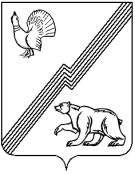 АДМИНИСТРАЦИЯ ГОРОДА ЮГОРСКАХанты-Мансийского автономного округа – Югры ПОСТАНОВЛЕНИЕот  10 августа 2018 года 									          № 2238О внесении изменений в постановление администрации города Югорска от 26.12.2013 № 4253 «О порядке предоставления дополнительных мер социальной поддержки и социальной помощи отдельным категориям  граждан города Югорска»В соответствии с Планом мероприятий по постепенной отмене в течение 2018 – 2019 годов установленных расходных обязательств, не связанных с решением вопросов, отнесенных Конституцией Российской Федерации, федеральными законами, законами Ханты – Мансийского автономного округа – Югры к полномочиям муниципального образования городской                      округ город Югорск, утвержденным распоряжением администрации города Югорска                            от 19.07.2018 № 376:1. Внести в приложение 1 к постановлению администрации города Югорска                              от 26.12.2013  № 4253 «О порядке предоставления дополнительных мер социальной поддержки и социальной помощи отдельным категориям граждан города Югорска» (с изменениями                     от 05.02.2014 № 264, от 15.07.2014 № 3540, от 29.06.2015 № 2403, от 19.02.2016 № 392, 11.04.2017 № 816, 06.09.2017 № 2151) изменения, исключив подпункт 3.3.5 пункта 3.3,               пункты 3.8, 3.9 раздела III.2. Опубликовать постановление в официальном печатном издании города Югорска                   и разместить на официальном сайте органов местного самоуправления города Югорска.3. Настоящее постановление вступает в силу после его официального опубликования.4. Контроль за выполнением постановления возложить на заместителя главы города Югорска Т.И. Долгодворову.    Глава города Югорска		                                                                                А.В. Бородкин